Opis przedmiotu zamówienia    1/ BIURKO 2-SZAFKOWE PRACOWNICZE  szt. 3      Wymiary: /wys. x gł. x dł./   750 x 600 x 1300 /mm/płyta meblowa grubości min.18 mm, kolor olcha, z tyłu panel maskujący prosty, szafki rozmieszczone symetrycznie o szerokości 350-400 mm, wewnątrz szafek jedna półka                 z możliwością demontażu na podpórkowych wałkach,drzwiczki zamykane na zamek patentowy , wyposażone w zawiasy puszkowe, uchwyty metalowe 2-punktowe   o rozstawie 128 mm w kolorze RAL 9006, front szuflady wyposażony w  uchwyty meblowe 2-punktowe  o rozstawie 128 mm  w kolorze RAL 9006, szuflada zamykana   na zamek patentowy,obrzeże zabezpieczone okleiną ABS w kolorze płyty,zmontowane w całości.  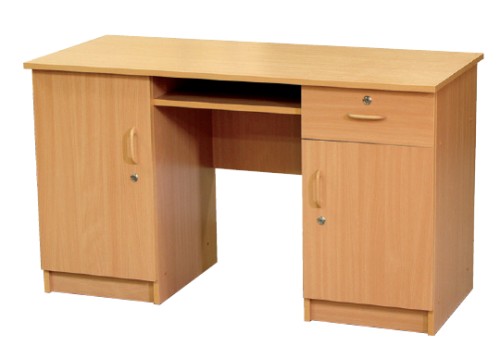 Rysunek poglądowy2/ BIURKO KOMPUTEROWE  -szt. 2Wymiary: /wys. x gł. x dł./   750 x 600 x 1300 /mm/płyta meblowa grubości min.18 mm, kolor olcha, z tyłu panel maskujący prosty, po prawej  szafka szerokości 320-380 mm i szuflada,z lewej strony miejsce na jednostkę centralną komputera o szerokości 250-280mm,półka na klawiaturę wysuwana na prowadnicach,obrzeże zabezpieczone okleiną ABS w kolorze płyty,zmontowane w całości.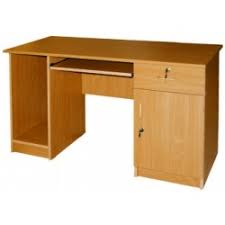 Rysunek poglądowy3/ SZAFA 2-DRZWIOWA AKTOWA – szt.  3   Wymiary w mm: (szer. x gł.x wys. )    800 x  450 x 1840-2000 mm  płyta meblowa grubości min. 18 mm w kolorze olcha,   drzwi zamykane na zamek patentowy, wyposażone w zawiasy puszkowe, uchwyty metalowe              2-punktowe   o rozstawie 128 mm   w kolorze RAL 9006, wewnątrz szafy– cztery  półki z możliwością demontażu na podpórkowych wałkach,w szafie odstępy między półkami minimum 330 mm,obrzeże okleinowane PCV w kolorze płyty,szafa wyposażona w uchwyty umożliwiające zamocowanie jej do ściany,szafa zmontowana w całości.4/ SZAFKA RÓŻNA  - szt. 2     Wymiary w mm: /szer.  x gł. x wys./   600 x 420 x 750 mmkorpus szafki wykonany z płyty meblowej grubości min. 18 mm w kolorze olcha,szafka z drzwiczkami wyposażonymi w zawiasy puszkowe, uchwyty metalowe 2-punktowe                   o rozstawie 128 mm   w kolorze RAL 9006, wewnątrz szafki – 1 półka z możliwością regulacji wysokości,szafka zmontowana w całości..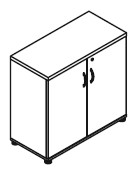 5/ STÓŁ KLUBOWO-KASYNOWY – szt. 4      Wymiary blatu: 700 x 700 mm      Wysokość:        750 mmpłyta meblowa o grubości minimum min. 25-45 mm  w kolorze olcha,nogi wykonane na bazie rury metalowej, w kolorze srebrnym, (matowe) w ilości 4 sztuk,   o średnicy   od  60 do 70 mm ,w podstawie nóg mechanizm umożliwiający regulację wysokości stołu,obrzeża zabezpieczone okleiną ABS w kolorze płyty,stół zmontowany w całości.6/ REGAŁ BIBLIOTECZNY – szt. 2    wymiary w mm / szer. x gł. x wys./  600 x 350-400 x 1840-2000- korpus i półki szafy wykonane z płyty laminowanej o grubości 18 mm, kolor olcha,- krawędzie korpusu, blaty i fronty zabezpieczone okleiną ABS w kolorze płyty,- półki w ilości 5 sztuk, z możliwością regulacji,- wyposażony  w uchwyty umożliwiające przytwierdzenie do ściany,- regał zmontowany w całości